Муниципальноеавтономноедошкольноеобразовательноеучреждениедетскийсад№18 «Остров Сокровищ»Паспортспортивного оборудования МАДОУдетского   сада№18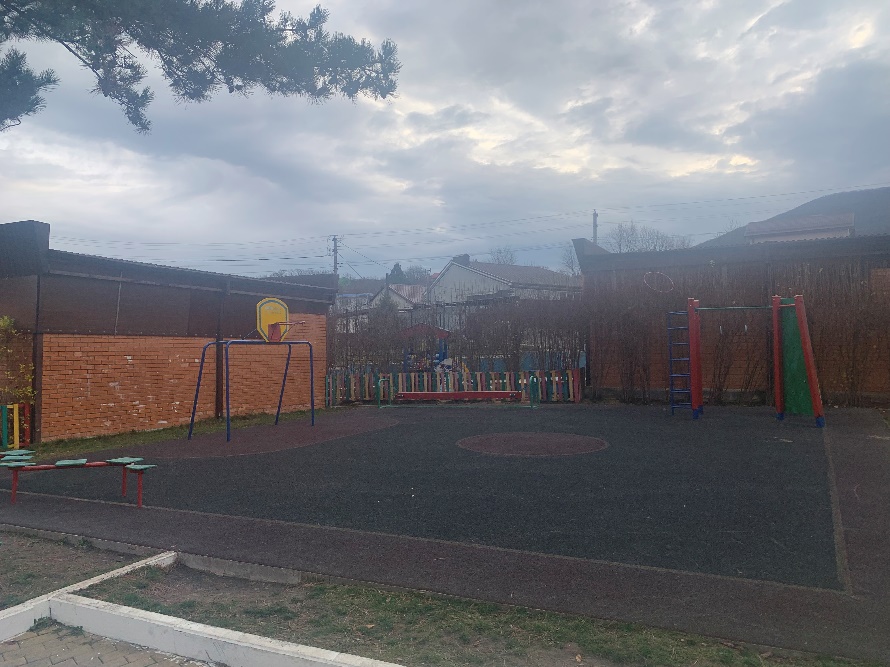 Г.НовороссийскПолное наименование организации, в    ведении которой находится сооружение:Муниципальное автономное дошкольное образовательное учереждение общеразвивающего вида детский сад 18 «Остров сокровищ»Адрес: г.Новороссийск с.Глебовское ул.Чехова 17Год ввода в эксплуатацию:24 декабря 2014 г.Площадь спортивного сооружения:Электрическое освещение: по периметруТехническая характеристика комплексной открытой спортивной площадки:соответствует гигиеническим нормам и требованиям безопасности.Площадь спортивной площадки: S-113,4 кв. мЦель: сохранение и укрепление здоровья детей (физического ,психического, эмоционального)Задачи:Повышение адаптационных возможностей  организма с помощью различных форм работы и закаливания.Формирование положительного эмоционального настроя.Создание условий для самостоятельной двигательной активности детей.Совершенствование двигательных функций детского организма.Развитие культуры движения.Формирование потребности в физических упражнениях, гигиенических процедурах, здоровом образе жизни.Функциональное использование:Открытая спортивная площадка используется для  реализации основной образовательной программы ДОУ. Использование открытой спортивной площадки ведется в период времени, с доступными , согласно нормам  САНПИНа температурными показателями воздуха и благоприятным метеорологическим фактором для занятий.Для осуществления образовательной  деятельности используются следующие мероприятия:НОДСпортивные досуги и развлечения, в т.ч.  с семьями детейоздоровительная работадинамические часыТехническая характеристика спортивной площадки:Соответствует гигиеническим нормам и требованиям безопасности.ПокрытиеПлощадка при создании асфальтируется, а затем настилается одно из покрытий. В зависимости от того, профессиональное используется покрытие или любительское, зависит его вид. Для спортивных площадок нередко используется наливное на резиновой крошке.Такое покрытиеможет выполняться на основе полиуретана бесшовное и водостойкое.МатериалпокрытияТолщина материала-1,0-1,2см.Благодаря водопроницаемости на нем нет луж после дождя. Поверхность, которая не скользит, предотвращает травмы. Заниматься спортом на таком покрытии комфортно и безопасно.Практика доказывает, что подобные спортивные сооружения постоянно пользуются спросом.Проведение занятий физкультурой круглый год на открытом воздухе ставит перед теми, кто разрабатывает оборудование для спортивных площадок на улице, рядспецифических проблем. В первую очередь нужна спортивная площадка, оснащенная твердым покрытием, дающим возможность заниматься после осадков и в межсезонье. Использование площадки расширили, пристроив к ней беговую дорожку. Таким образом, площадка приближается к стадиону.Асфальтовая площадка, по данным многочисленных исследований, не вредит здоровью стоп детей. Обувь со стелькой из войлока и носки из шерсти в достаточнойстепени амортизируют стопу во время бега и прыжков, укрепляя ее.Спортивные снаряды для упражнений в равновесии.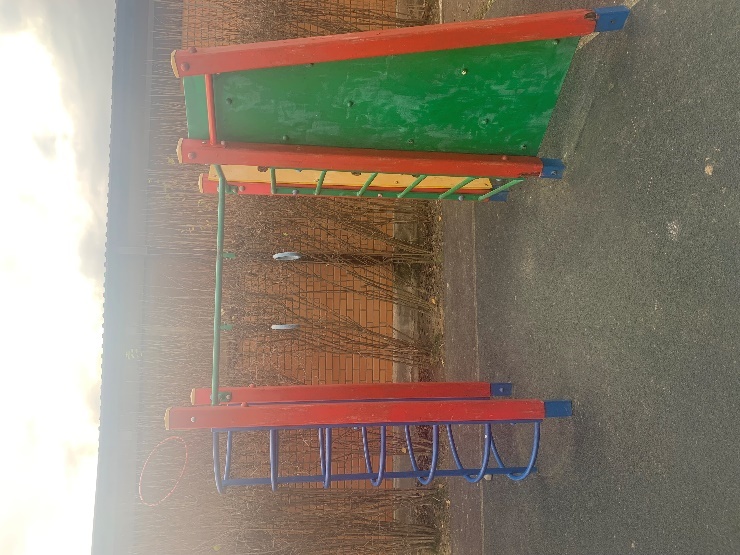 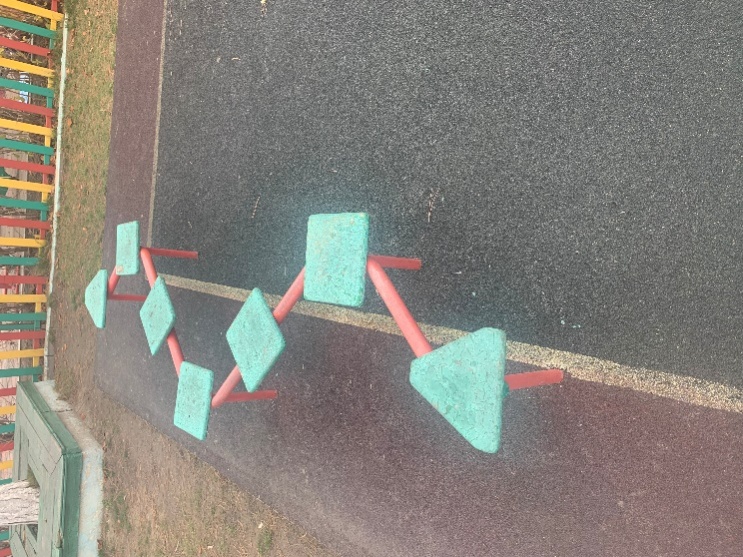 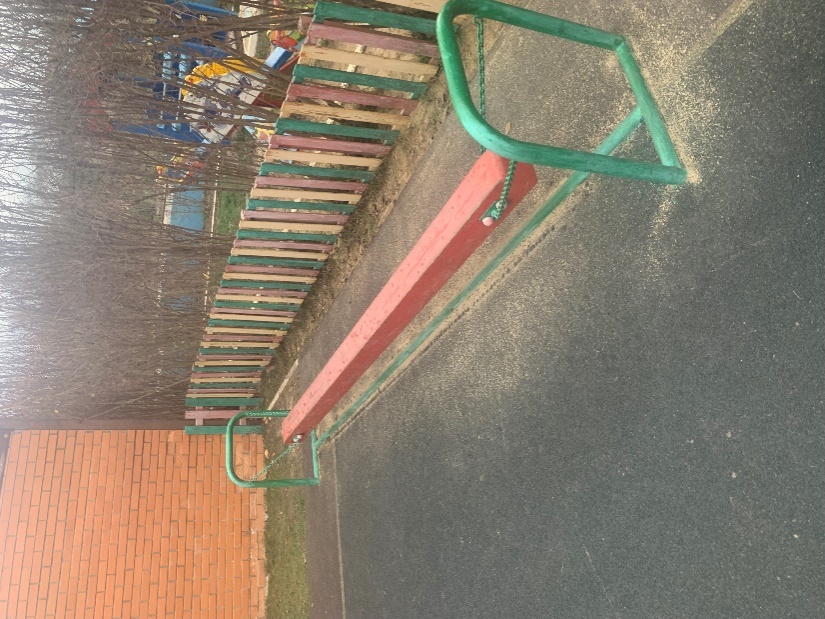 Требования к  оборудованию и санитарному содержанию участка детского сада для проведения прогулок.Оборудование	и	санитарное	содержание	участка	должно	соответствовать требованиям СанПиН.Зона игровой территории включает в себя: групповые площадки –индивидуальные для каждой группы и общую физкультурную площадку (зона с оборудованием для подвижных игр, зоны с гимнастическим оборудованием и спортивными снарядами, беговой дорожкой, ямой для прыжков, полосой препятствий.Требования к оборудованию и санитарному содержанию участка детского сада для проведения прогулок.Оборудование	и	санитарное	содержание	участка	должно	соответствовать требованиям СанПиН.Зона игровой территории включает в себя: групповые площадки –индивидуальные для каждой группы и общую физкультурную площадку (зона с оборудованием для подвижных игр, зоны с гимнастическим оборудованием и спортивными снарядами, беговой дорожкой,   для прыжков, полосой препятствий.Требования к оборудованию и санитарному содержанию участка детского сада для проведения прогулок.Оборудование	и	санитарное	содержание	участка	должно	соответствовать требованиям СанПиН.Зона игровой территории включает в себя: групповые площадки –индивидуальные для каждой группы и общую физкультурную площадку (зона с оборудованием для подвижных игр, зоны с гимнастическим оборудованием и спортивными снарядами, беговой дорожкой, ямой для прыжков, полосой препятствий).Уборка участка проводится дворником ежедневно: утром за1час до прихода детей и по мере загрязнения территории.При сухой и жаркой погоде полив участка, песка проводится не менее2-х раз в день.У входа в здание следует иметь решетки , скребки, коврики, щетки.Организация двигательной активности.Вдвигательную деятельность детей на прогулке следует включать:-подвижные игры и физические упражнения на утренней прогулке:в младшей группе–6-10 мин, в средней группе –10-15 мин, в старшей и подготовительной группах –20-25мин. На вечерней прогулке: в младшей и в средней группах–10-15мин,в старшей и подготовительной группах–12-15 мин. Подвижные игры можно дополнять илизаменять,спортивнымиупражнениями или в старшем дошкольном возрасте спортивными играми, играми сэлементами соревнований. К спортивным упражнениям относятся: катание на санках,налыжах,катаниенавелосипедах,самокатах.Кспортивнымиграмотносятся:городки,баскетбол,пионербол,бадминтон,настольныйтеннис,футбол,хоккей;-организациюсамостоятельнойдвигательнойактивности.Характерипродолжительностьзависятотиндивидуальныхпотребностейиинтересовдетей,развивающейсреды;-индивидуальныезадания(всоответствиескалендарнымпланированием).Правила эксплуатации площадки и оборудованияОсновныеположенияНастоящееПравиларазработанывсоответствиис:Федеральнымзакономот06.10.2003г.№131–ФЗ«Обобщихпринципахорганизацииместного самоуправлениявРоссийской Федерации»;Федеральным законом от 29.12.04г. № 188 – ФЗ «Жилищный кодекс РоссийскойФедерации»;ПостановлениемгосударственногокомитетаРоссийскойФедерациипостроительству и жилищно – коммунальному комплексу от 27.09.2003г. № 170 «Обутвержденииправилинормтехнической эксплуатациижилищного фонда»;ГОСТР52169-2003Оборудованиедетскихигровыхплощадок.Безопасностьконструкциии методыиспытаний.Общиетребования;ГОСТР52168-2003Оборудованиедетскихигровыхплощадок.Безопасностьконструкциии методыиспытаний горок.Общие требования;ГОСТ Р 52167 - 2003 Оборудование детских игровых площадок. Безо¬пасностьконструкциии методыиспытанийкачелей.Общие требования;ГОСТ Р 52209 - 2004 Оборудование детских игровых площадок. Безо¬пасностьконструкциии методыиспытаний качалок.Общие требования;ГОСТ Р 52300 - 2004 Оборудование детских игровых площадок. Безо¬пасностьконструкциии методыиспытаний каруселей.Общие требования;ГОСТ Р 52301 - 2004 Оборудование детских игровых площадок. Безо¬пасность приэксплуатации.Детскиеплощадкиспособствуютадаптациииподготовкедетейкдальнейшимфизическимнагрузкам,помогаютимреализоватьсвоипотребностивактивномдвижении,развиваютсилу, ловкость,сообразительностьНастоящиеправилаопределяюттиповойсоставдетских,порядокихустановки,правилаэксплуатациии техническогообслуживания.Наличие	сертификата	безопасности	является	необходимым	для	производителейдетского игровогооборудования.Основныепонятия.ВнастоящихПравилахиспользуютсяследующиеосновныетерминыипонятия:Детская игровая площадка – предназначена для игр и активного отдыха детейразных возрастов: предшкольного – до 3 лет, дошкольного – до 7 лет, младшего исреднего школьноговозраста 7 – 12лет.Регулярныйвизуальныйосмотр-проверкаоборудования,позволяющаяобнаружитьочевидныеопасныедефекты,вызванныеактамивандализма,неправильнойэксплуатациейиклиматическимиусловиями;Функциональныйосмотр–детальнаяпроверкасцельюоценкирабочегосостояния,степениизношенности,прочностииустойчивостиоборудования;Ежегодный основной осмотр – проверка, выполняемая с периодичностью в 12месяцевсцельюоценкисоответствиятехническогосостоянияоборудованиятребованиямбезопасности;Консервация–комплекстехническихмероприятий,обеспечивающихвременнуюпротивокоррозионную защиту на период изготовления, хранения и транспортированияметаллов и изделий, с использованием консервационных масел и смазок;2.6.Эксплуатация–стадияжизненногоциклаизделия,накоторойреализуется,поддерживаетсяивосстанавливаетсяегокачество(работоспособноесостояние).Техническоесостояниенамоментпаспортизации:удовлетворительное.Заключение:Послеснятиянагрузкиповрежденияисмещениянеобнаружены,крепёжинадежно закреплены, гимнастические снаряды не имеют в узлах и сочлененияхлюфтов,качаний,прогибов,деталикрепления(гайки,винты)надежнозавинчены.Прогибыгимнастическихснарядовсоответствуютустановленнымправиламзанятийпофизкультуре и спорту(19.04.1979 г.)нормам.Занятиянаспортивныхснарядахиоборудованииразрешаются.Спортивнаяплощадка,предназначеннаядляспортивныхигрнасвежемвоздухе,помогаетсохранитьи приумножитьздоровьенации.Культивируемыевидыспорта:элементыфутбола,баскетбола,лёгкаяатлетика.Паспортсоставил:инструкторпо физическойкультуре:Макян С.Р..№НАИМЕНОВАНИЕколичестводлинаширинаТип покрытияосвещение1Поле для мини футбола со стационарными воротами1Резиновая смесьПо периметру№НаименованиеКоличествоМатериалыконструктивных элементовТиппокрытияОсвещение1Спортивный снаряд И-1Ворота футбольные1металлическиетравмобезопасноеиз резиновой крошкиМачты попериметру2Спротивный снаряд ИМ8\1-00.00.00Бревно гимнастическое1деревянноеТравмобезопасное из резиновойкрошкиМачты попериметру3Спортивный снаряд И101металлическиеТравмобезопасное и из резиновойкрошкиМачты попериметру4Спортивный снаряд Т92Комплекс 1металлическиетравмобезопасноеизрезиновойкрошкиМачты попериметру5